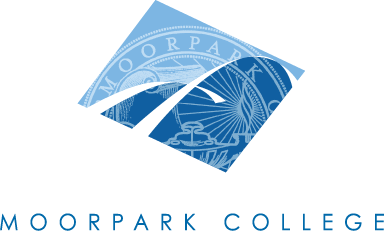 Technical Review Curriculum Sub-CommitteeAGENDAMarch 1, 20121:00 – 4:00 pm – A-138Courses to be reviewed:Inactivations				DeletionsAdjourn at __________p.m.PositionNamePresentCo-ChairMary ReesCo-ChairLori BennettCurriculum SpecialistGlenela RajpaulLinda SandersInstructional Data SpecialistLaDonna RighettiArticulationLetrisha MaiLibrary ResourcesMary LaBargeTR RepsLydia EtmanJanice FeingoldBeth MegillPresentersPresentersTIMECOURSE IDNOTES1:00ENGL M03Technical: (Originator: Sydney Sims)1:15ENGL M13AUpdate: GE:C2 (Originator: Jerry Mansfield)1:30ENGL M16Substantial: GE:C2 (Originator: Jerry Mansfield)1:45ENGL M14Update: GE:C2 (Originator: Jerry Mansfield)2:00ENGL M70ENGL M71ENGL M72Update: DE (Originator: Jerry Mansfield)2:15CS M122Substantial: (Originator: Christine Aguilera)2:30EDU M02Update: (Originator: Cynthia Barnett)2:45